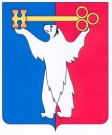 АДМИНИСТРАЦИЯ ГОРОДА НОРИЛЬСКАКРАСНОЯРСКОГО КРАЯПОСТАНОВЛЕНИЕ24.08.2017	    г. Норильск   	         № 330О внесении изменения в постановление Администрации города Норильска от 12.02.2013 № 49 В целях уточнения Перечня муниципальных услуг и иных услуг, предоставляемых в структурном подразделении краевого государственного бюджетного учреждения «Многофункциональный центр предоставления государственных и муниципальных услуг» в городе Норильске,ПОСТАНОВЛЯЮ:Внести в Перечень муниципальных услуг и иных услуг, предоставляемых в структурном подразделении краевого государственного бюджетного учреждения «Многофункциональный центр предоставления государственных и муниципальных услуг» в городе Норильске, утвержденный постановлением Администрации города Норильска от 12.02.2013 № 49 (далее – Перечень), следующее изменение:1.1.	Раздел 1 «В сфере имущественно-земельных отношений, строительства и регулирования предпринимательской деятельности» Перечня дополнить строкой 54 следующего содержания:«   ».2.	Опубликовать настоящее постановление в газете «Заполярная правда» и разместить его на официальном сайте муниципального образования город Норильск.Руководитель Администрации города Норильска                               Е.Ю. Поздняков54Прием документов, а также вручение (направление) уведомлений о принятии решений о предоставлении либо об отказе в предоставлении субсидий субъектам малого и среднего предпринимательстваУправление потребительского рынка и услуг Администрации города Норильска